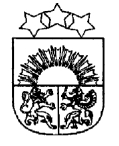 LATVIJAS  REPUBLIKA  KRĀSLAVAS  NOVADSKRĀSLAVAS  NOVADA  PAŠVALDĪBAReģ. Nr. 90001267487Rīgas iela 51, Krāslava, Krāslavas nov., LV-5601. Tālrunis +371 65624383, fakss +371 65681772e-pasts: dome@kraslava.lvKrāslavāPAŠVALDĪBAS ĀRKĀRTAS DOMES SĒDES PROTOKOLSSēde sasaukta 2022.gada 17.martā, plkst.1000							  	(Nr.4)Krāslavā, Rīgas iela 26Sēdi atklāj plkst.1400Sēdi vada – novada domes priekšsēdētājs Gunārs UpenieksSēdi protokolē – juriskonsulta palīdze Ingūna LinkunePiedalāsDeputāti: Raitis Azins, Jāzeps Dobkevičs, Aleksandrs Jevtušoks, Viktorija Lene, Antons Ļaksa, Ivars Plivčs, Armands Pudniks, Viktors Stikuts, Aivars Trūlis, Jānis Tukāns, Gunārs Upenieks, Janīna Vanaga, Ēriks Zaikovskis, Dmitrijs Zalbovičs.Sēdē nepiedalās: Aivars Bačkurs (attaisnojošs iemesls).Pašvaldības administrācijas darbinieki:I.Vorslova, ekonomiste;V.Grizāns, informācijas un komunikāciju tehnoloģiju nodaļas datortīklu administrators;I.Dzalbe, attīstības nodaļas vadītāja;R.Terehovs, priesteris, Krāslavas sv. Aleksandra Ņevska pareizticīgo baznīcas pārzinis;V.Sjadro, biedrības “Futbola klubs “Krāslava”” pārstāve un biedrības “Skola ar nākotni” pārstāve.Balso par domes sēdes darba kārtību.atklāti balsojot ar 14 balsīm „par” (Raitis Azins, Jāzeps Dobkevičs, Aleksandrs Jevtušoks, Viktorija Lene, Antons Ļaksa, Ivars Plivčs, Armands Pudniks, Viktors Stikuts, Aivars Trūlis, Jānis Tukāns, Gunārs Upenieks, Janīna Vanaga, Ēriks Zaikovskis, Dmitrijs Zalbovičs), „pret” nav, „atturas” nav, Krāslavas novada pašvaldības dome nolemj:Apstiprināt domes sēdes darba kartību.Darba kārtība: Zemes jautājumiPar pašvaldības dalību un līdzfinansējumu projektosPar pašvaldības atbalstu novada biedrību projektiemDzīvokļu jautājumi1.§Zemes jautājumi1.1.(Lēmums Nr.288)Par zemes nomas līguma noslēgšanu Krāslavas pagastā I.I.Ziņo:	G.Upenieks.	Izskatot I.I., deklarētā dzīves vieta: […], iesniegumu (14.01.2022. Nr.3.19/43) par zemes nomas līguma noslēgšanu,  Krāslavas novada pašvaldības plānošanas un infrastruktūras attīstības komiteja konstatē :Iesniegumā lūgts noslēgt zemes nomas līgumu par zemes vienībām 0,14 ha platībā ar kadastra apzīmējumu 6078-001-0708, 0,5 ha platībā ar kadastra apzīmējumu 6078-001-0245 un 0,6 ha platībā ar kadastra apzīmējumu 6078-001-0155 Krāslavas novada Krāslavas pagastā.Citi iesniegumi, pieprasījumi par zemes vienību ar kadastra apzīmējumiem 6078-001-0708, 6078-001-0245 un 6078-001-0155 nomu pašvaldībā nav saņemti. Zemes vienības ar kadastra apzīmējumiem 6078-001-0708, 6078-001-0245 un 6078-001-0155 piekrīt Krāslavas novada pašvaldībai.Zemes vienības ar kadastra apzīmējumiem 6078-001-0708, 6078-001-0245 un 6078-001-0155 ir neapbūvētas.Zemes vienību lietošanas mērķis – zeme, uz kuras galvenā saimnieciskā darbība ir lauksaimniecība (kods 0101).Ņemot vērā augstākminēto, pamatojoties uz MK noteikumu Nr.350 „Publiskas personas zemes nomas un apbūves tiesības noteikumi” 28.punktu, 29.8.punktu, 30.4.punktu, Krāslavas novada pašvaldības saistošo noteikumu Nr.2021/21 „Par neapbūvētu zemesgabalu iznomāšanas kārtību un nomas maksas apmēru Krāslavas novadā” 11.punktu, 13.3.punktu un personīgo iesniegumu, atklāti balsojot ar 14 balsīm „par” (Raitis Azins, Jāzeps Dobkevičs, Aleksandrs Jevtušoks, Viktorija Lene, Antons Ļaksa, Ivars Plivčs, Armands Pudniks, Viktors Stikuts, Aivars Trūlis, Jānis Tukāns, Gunārs Upenieks, Janīna Vanaga, Ēriks Zaikovskis, Dmitrijs Zalbovičs), „pret” nav, „atturas” nav, Krāslavas novada pašvaldības dome nolemj:1. Noslēgt ar I.I., personas kods […], nomas līgumu par zemes vienībām 0,14 ha platībā ar kadastra apzīmējumu 6078-001-0708, 0,5 ha platībā ar kadastra apzīmējumu 6078-001-0245 un 0,6 ha platībā ar kadastra apzīmējumu 6078-001-0155 Krāslavas novada Krāslavas pagastā uz 6 gadiem.2. Noteikt nomas maksu par zemes vienībām ar kadastra apzīmējumiem 6078-001-0708, 6078-001-0245 un 6078-001-0155 atbilstoši pašvaldības apstiprinātam nomas pakalpojumu maksas cenrādim, papildus maksājot nekustamā īpašuma nodokli.Šo lēmumu var pārsūdzēt Administratīvajā rajona tiesā viena mēneša laikā no tā spēkā stāšanās dienas, pieteikumu iesniedzot Administratīvā procesa likumā noteiktajā kārtībā.1.2.(Lēmums Nr.289)Par zemes nomas līguma noslēgšanu Krāslavas pagastā T.A.	Ziņo:	G.Upenieks.Izskatot T.A., deklarētā dzīvesvieta: […], (e-pasts: […]) iesniegumu (27.01.2022. Nr.3.19/108) par zemes nomas līguma noslēgšanu, Krāslavas novada pašvaldības plānošanas un infrastruktūras attīstības komiteja konstatē:Iesniegumā lūgts noslēgt zemes nomas līgumu par zemes vienību ar kadastra apzīmējumu 6078-004-0218 Krāslavas pagastā. Citi iesniegumi, pieprasījumi par zemes vienības ar kadastra apzīmējumu 6078-004-0218 nomu pašvaldībā nav saņemti. Zemes vienība 0,0617 ha platībā ar kadastra apzīmējumu 6078-004-0218 piekrīt Krāslavas novada pašvaldībai.Zemes vienība ar kadastra apzīmējumu 6078-004-0218 ir neapbūvēta.Zemes lietošanas mērķis – individuālo dzīvojamo māju apbūve (kods 0601).Ņemot vērā augstākminēto, pamatojoties uz MK noteikumu Nr.350 „Publiskas personas zemes nomas un apbūves tiesības noteikumi” 28.punktu, 29.8.punktu, 30.4.punktu, 5.punktu, Krāslavas novada pašvaldības saistošo noteikumu Nr.2021/21 „Par neapbūvētu zemesgabalu iznomāšanas kārtību un nomas maksas apmēru Krāslavas novadā” 11.punktu, 13.3.punktu un personīgo iesniegumu,  un personīgo iesniegumu, atklāti balsojot ar 14 balsīm „par” (Raitis Azins, Jāzeps Dobkevičs, Aleksandrs Jevtušoks, Viktorija Lene, Antons Ļaksa, Ivars Plivčs, Armands Pudniks, Viktors Stikuts, Aivars Trūlis, Jānis Tukāns, Gunārs Upenieks, Janīna Vanaga, Ēriks Zaikovskis, Dmitrijs Zalbovičs), „pret” nav, „atturas” nav, Krāslavas novada pašvaldības dome nolemj:1. Noslēgt ar T.A., personas kods […], nomas līgumu par zemes vienību 0,0617 ha platībā ar kadastra apzīmējumu 6078-004-0218 Krāslavas pagastā uz 6 gadiem.2. Noteikt nomas maksu par zemes vienību ar kadastra apzīmējumu 6078-004-0218 atbilstoši pašvaldības apstiprinātam nomas pakalpojumu maksas cenrādim, bet ne mazāk kā 28 EUR (bez PVN), papildus maksājot nekustamā īpašuma nodokli.Šo lēmumu var pārsūdzēt Administratīvajā rajona tiesā viena mēneša laikā no tā spēkā stāšanās dienas, pieteikumu iesniedzot Administratīvā procesa likumā noteiktajā kārtībā.1.3.(Lēmums Nr.290)Par zemes nomas līguma noslēgšanu Indras pagastā 	Ziņo:	G.Upenieks.Pamatojoties uz 10.05.2002. likuma „Par interešu konflikta novēršanu valsts amatpersonu darbībā” 11.pantu, deputāts Dmitrijs Zalbovičs nebalso.Izskatot D.Z., deklarētā dzīves vieta: […], (e-pasts: […]), iesniegumu (28.01.2022. Nr.3.19/111) par zemes nomas līguma noslēgšanu, Krāslavas novada pašvaldības plānošanas un infrastruktūras attīstības komiteja konstatē :Iesniegumā lūgts noslēgt zemes nomas līgumu par zemes vienībām 0,31 ha platībā ar kadastra apzīmējumu 6062-008-0067 un 2,5 ha platībā ar kadastra apzīmējumu 6062-007-0322 Krāslavas novada Indras pagastā.Citi iesniegumi, pieprasījumi par zemes vienību ar kadastra apzīmējumiem 6062-008-0067 un 6062-007-0322 nomu pašvaldībā nav saņemti. Zemes vienības ar kadastra apzīmējumiem 6062-008-0067 un 6062-007-0322 piekrīt Krāslavas novada pašvaldībai.Zemes vienības ar kadastra apzīmējumiem 6062-008-0067 un 6062-007-0322 ir neapbūvētas.Zemes vienību lietošanas mērķis – zeme, uz kuras galvenā saimnieciskā darbība ir lauksaimniecība (kods 0101).Ņemot vērā augstākminēto, pamatojoties uz MK noteikumu Nr.350 „Publiskas personas zemes nomas un apbūves tiesības noteikumi” 28.punktu, 29.8.punktu, 30.4.punktu, Krāslavas novada pašvaldības saistošo noteikumu Nr.2021/21 „Par neapbūvētu zemesgabalu iznomāšanas kārtību un nomas maksas apmēru Krāslavas novadā” 11.punktu, 13.3.punktu un personīgo iesniegumu, atklāti balsojot ar 13 balsīm „par” (Raitis Azins, Jāzeps Dobkevičs, Aleksandrs Jevtušoks, Viktorija Lene, Antons Ļaksa, Ivars Plivčs, Armands Pudniks, Viktors Stikuts, Aivars Trūlis, Jānis Tukāns, Gunārs Upenieks, Janīna Vanaga, Ēriks Zaikovskis), „pret” nav, „atturas” nav, Krāslavas novada pašvaldības dome nolemj:1. Noslēgt ar D.Z., personas kods […], nomas līgumu par zemes vienībām 0,31 ha platībā ar kadastra apzīmējumu 6062-008-0067 un 2,5 ha platībā ar kadastra apzīmējumu 6062-007-0322 Krāslavas novada Indras pagastā uz 6 gadiem.2. Noteikt nomas maksu par zemes vienībām ar kadastra apzīmējumiem 6062-008-0067 un 6062-007-0322 atbilstoši pašvaldības apstiprinātam nomas pakalpojumu maksas cenrādim, papildus maksājot nekustamā īpašuma nodokli.3. Uzdot Indras pagasta pārvaldei sagatavot zemes nomas līgumu. Šo lēmumu var pārsūdzēt Administratīvajā rajona tiesā viena mēneša laikā no tā spēkā stāšanās dienas, pieteikumu iesniedzot Administratīvā procesa likumā noteiktajā kārtībā.1.4.(Lēmums Nr.291)Par zemes nomas līguma noslēgšanu Ūdrīšu pagastā	Ziņo:	G.Upenieks.Izskatot R.V., deklarētā dzīves vieta: […], iesniegumu (24.01.2022. Nr.3.19/86) par zemes nomas līguma noslēgšanu, Krāslavas novada pašvaldības plānošanas un infrastruktūras attīstības komiteja konstatē:Iesniegumā lūgts noslēgt zemes nomas līgumu par zemes vienību ar kadastra apzīmējumu 6096-004-0145 Krāslavas novada Ūdrīšu pagastā.Citi iesniegumi, pieprasījumi par zemes vienības ar kadastra apzīmējumu 6096-004-0145 nomu pašvaldībā nav saņemti. Zemes vienība 9,7 ha platībā ar kadastra apzīmējumu 6096-004-0145 ir ieskaitīta rezerves zemes fondā.Zemes vienība ar kadastra apzīmējumu 6096-004-0145 ir neapbūvēta.Zemes vienības lietošanas mērķis – zeme, uz kuras galvenā saimnieciskā darbība ir lauksaimniecība (kods 0101).Ņemot vērā augstākminēto, pamatojoties uz MK noteikumu Nr.350 „Publiskas personas zemes nomas un apbūves tiesības noteikumi” 28.punktu, 29.8.punktu, 30.4.punktu, Krāslavas novada pašvaldības saistošo noteikumu Nr.2021/21 „Par neapbūvētu zemesgabalu iznomāšanas kārtību un nomas maksas apmēru Krāslavas novadā” 11.punktu, 13.3.punktu un personīgo iesniegumu, atklāti balsojot ar 14 balsīm „par” (Raitis Azins, Jāzeps Dobkevičs, Aleksandrs Jevtušoks, Viktorija Lene, Antons Ļaksa, Ivars Plivčs, Armands Pudniks, Viktors Stikuts, Aivars Trūlis, Jānis Tukāns, Gunārs Upenieks, Janīna Vanaga, Ēriks Zaikovskis, Dmitrijs Zalbovičs), „pret” nav, „atturas” nav, Krāslavas novada pašvaldības dome nolemj:1. Noslēgt ar R.V., personas kods […], nomas līgumu par zemes vienību 9,7 ha platībā ar kadastra apzīmējumu 6096-004-0145 Krāslavas novada Ūdrīšu pagastā uz 6 gadiem.2. Noteikt nomas maksu par zemes vienību ar kadastra apzīmējumu 6096-004-0145 atbilstoši pašvaldības apstiprinātam nomas pakalpojumu maksas cenrādim, papildus maksājot nekustamā īpašuma nodokli.3. Uzdot Ūdrīšu pagasta pārvaldei sagatavot zemes nomas līgumu. Šo lēmumu var pārsūdzēt Administratīvajā rajona tiesā viena mēneša laikā no tā spēkā stāšanās dienas, pieteikumu iesniedzot Administratīvā procesa likumā noteiktajā kārtībā.1.5.(Lēmums Nr.292)Par zemes vienības platības precizēšanu Kalniešu pagastāZiņo:	G.Upenieks.Izskatot Č.K. 06.02.2022. iesniegumu (e-pasts: […]), Krāslavas novada pašvaldības dome konstatē:Iesniegumā lūgts pieņemt lēmumu par platības precizēšanu zemes vienībai ar kadastra apzīmējumu 6068-004-0421. Kadastra informācijas sistēmas teksta daļā reģistrēto lēmumu (Kalniešu pagasta padomes zemes komisijas 30.11.1997.g. lēmums Nr.318, Kalniešu pagasta padomes zemes komisijas 27.03.1997.g. protokols Nr.20, VZD Krāslavas rajona nodaļas 04.06.1998.g. lēmums Nr.311) par zemes vienību ar kadastra apzīmējumu 6068-004-0421 platības atšķiras no kadastra kartē norādītās platības, pārsniedzot noteiktās pieļaujamās platību atšķirības robežas.SIA ,,Latvijasmernieks.lv” veicot kadastrālās uzmērīšanas darbus konstatēja, ka zemes vienības ar kadastra apzīmējumu 6068-004-0421 platība ir 16,24 ha.Ņemot vērā augstākminēto, pamatojoties uz likuma “Par zemes reformas pabeigšanu lauku apvidos” 2.panta 9.daļu, MK 2012.gada 10.aprīļa noteikumu Nr.263 ,,Kadastra objekta reģistrācijas un kadastra datu aktualizācijas noteikumi” 132.1.apakšpunktu un personīgo iesniegumu,atklāti balsojot ar 14 balsīm „par” (Raitis Azins, Jāzeps Dobkevičs, Aleksandrs Jevtušoks, Viktorija Lene, Antons Ļaksa, Ivars Plivčs, Armands Pudniks, Viktors Stikuts, Aivars Trūlis, Jānis Tukāns, Gunārs Upenieks, Janīna Vanaga, Ēriks Zaikovskis, Dmitrijs Zalbovičs), „pret” nav, „atturas” nav, Krāslavas novada pašvaldības dome nolemj:Precizēt zemes vienības ar kadastra apzīmējumu 6068-004-0421 platību un noteikt, ka zemes vienības ar kadastra apzīmējumu 6068-004-0421 ir 16,24 ha.Šo lēmumu var pārsūdzēt Administratīvajā rajona tiesā viena mēneša laikā no tā spēkā stāšanās dienas, pieteikumu iesniedzot Administratīvā procesa likumā noteiktajā kārtībā.Lēmumprojekta iesniedzējs un sagatavotājas:Plānošanas un infrastruktūras attīstības komiteja(17.02.2022.sēde)2.§Par pašvaldības dalību un līdzfinansējumu projektos2.1.(Lēmums Nr.293)Par pašvaldības projekta “Laimes muzeja Indrā teritorijas labiekārtošana un vides pieejamības nodrošināšana” īstenošanu un līdzfinansējuma nodrošināšanu	Ziņo:	G.Upenieks, I.Dzalbe (attīstības nodaļas vadītāja).atklāti balsojot ar 14 balsīm „par” (Raitis Azins, Jāzeps Dobkevičs, Aleksandrs Jevtušoks, Viktorija Lene, Antons Ļaksa, Ivars Plivčs, Armands Pudniks, Viktors Stikuts, Aivars Trūlis, Jānis Tukāns, Gunārs Upenieks, Janīna Vanaga, Ēriks Zaikovskis, Dmitrijs Zalbovičs), „pret” nav, „atturas” nav, Krāslavas novada pašvaldības dome nolemj:1. Apstiprināt Krāslavas novada pašvaldības dalību biedrības “Krāslavas rajona partnerība” projektu konkursa rīcībā 2.1. “Atbalsts vietējās teritorijas, ieskaitot dabas un kultūras objektu sakārtošanai, pakalpojumu pieejamībai, kvalitātei un sasniedzamībai” ar projektu “Laimes muzeja Indrā teritorijas labiekārtošana un vides pieejamības nodrošināšana” ar provizorisko projekta attiecināmo izmaksu budžetu 30000,00 EUR. 2. Nodrošināt pašvaldības līdzfinansējumu projektā plānoto aktivitāšu īstenošanai 3000,00 EUR (10%) apmērā no projekta attiecināmajām izmaksām, kā arī nodrošināt projekta priekšfinansējumu attiecināmajām izmaksām saskaņā ar konkursa nosacījumiem.3. Projekta apstiprināšanas gadījumā nodrošināt pašvaldības līdzfinansējumu un priekšfinansējumu no Krāslavas novada pašvaldības 2022. gada budžeta.2.2.(Lēmums Nr.294)Par pašvaldības projekta “Krāslavas novada kultūrvēsturiskā mantojumasaglabāšana muzejā “Andrupenes lauku sēta”” īstenošanuun līdzfinansējuma nodrošināšanuZiņo:	G.Upenieks, I.Dzalbe (attīstības nodaļas vadītāja).atklāti balsojot ar 14 balsīm „par” (Raitis Azins, Jāzeps Dobkevičs, Aleksandrs Jevtušoks, Viktorija Lene, Antons Ļaksa, Ivars Plivčs, Armands Pudniks, Viktors Stikuts, Aivars Trūlis, Jānis Tukāns, Gunārs Upenieks, Janīna Vanaga, Ēriks Zaikovskis, Dmitrijs Zalbovičs), „pret” nav, „atturas” nav, Krāslavas novada pašvaldības dome nolemj:1. Apstiprināt Krāslavas novada pašvaldības dalību biedrības “Krāslavas rajona partnerība” projektu konkursa rīcībā 2.1. “Atbalsts vietējās teritorijas, ieskaitot dabas un kultūras objektu sakārtošanai, pakalpojumu pieejamībai, kvalitātei un sasniedzamībai” ar projektu “Krāslavas novada kultūrvēsturiskā mantojuma saglabāšana muzejā “Andrupenes lauku sēta”” ar projekta attiecināmo izmaksu summu 7511,78 EUR.2. Nodrošināt pašvaldības līdzfinansējumu projektā “Krāslavas novada kultūrvēsturiskā mantojuma saglabāšana muzejā “Andrupenes lauku sēta”” plānoto aktivitāšu īstenošanai 751,18 EUR (10%) apmērā no projekta attiecināmajām izmaksām, kā arī nodrošināt projekta priekšfinansējumu attiecināmajām izmaksām 6760,60 EUR apmērā.3. Projekta apstiprināšanas gadījumā nodrošināt pašvaldības līdzfinansējumu un priekšfinansējumu no Krāslavas novada pašvaldības 2022.gada budžeta2.3.(Lēmums Nr.295)Par pašvaldības projekta “Ezeru krastu labiekārtošana Krāslavas novadā”īstenošanu un līdzfinansējuma nodrošināšanuZiņo:	G.Upenieks, I.Dzalbe (attīstības nodaļas vadītāja).Debatēs piedalās: V.Stikuts.atklāti balsojot ar 14 balsīm „par” (Raitis Azins, Jāzeps Dobkevičs, Aleksandrs Jevtušoks, Viktorija Lene, Antons Ļaksa, Ivars Plivčs, Armands Pudniks, Viktors Stikuts, Aivars Trūlis, Jānis Tukāns, Gunārs Upenieks, Janīna Vanaga, Ēriks Zaikovskis, Dmitrijs Zalbovičs), „pret” nav, „atturas” nav, Krāslavas novada pašvaldības dome nolemj:1. Apstiprināt Krāslavas novada pašvaldības dalību biedrības “Krāslavas rajona partnerība” projektu konkursa rīcībā 2.1. „Atbalsts vietējās teritorijas, ieskaitot dabas un kultūras objektu sakārtošanai, pakalpojumu pieejamībai, kvalitātei un sasniedzamībai” ar projektu “Ezeru krastu labiekārtošana Krāslavas novadā” ar projekta attiecināmo izmaksu summu 12 931,46 EUR.2. Nodrošināt pašvaldības līdzfinansējumu projektā “Ezeru krastu labiekārtošana Krāslavas novadā” plānoto aktivitāšu īstenošanai 1 293,15 EUR (10%) apmērā no projekta attiecināmajām izmaksām, kā arī nodrošināt projekta priekšfinansējumu attiecināmajām izmaksām 11 638,31 EUR apmērā.3. Projekta apstiprināšanas gadījumā nodrošināt pašvaldības līdzfinansējumu un priekšfinansējumu no Krāslavas novada pašvaldības 2022.gada budžeta2.4.(Lēmums Nr.296)Par pašvaldības projekta “Kapsētu digitalizācija Krāslavas novadā”īstenošanu un līdzfinansējuma nodrošināšanuZiņo:	G.Upenieks, I.Dzalbe (attīstības nodaļas vadītāja).Debatēs piedalās: I.Plivčs, V.Stikuts.atklāti balsojot ar 14 balsīm „par” (Raitis Azins, Jāzeps Dobkevičs, Aleksandrs Jevtušoks, Viktorija Lene, Antons Ļaksa, Ivars Plivčs, Armands Pudniks, Viktors Stikuts, Aivars Trūlis, Jānis Tukāns, Gunārs Upenieks, Janīna Vanaga, Ēriks Zaikovskis, Dmitrijs Zalbovičs), „pret” nav, „atturas” nav, Krāslavas novada pašvaldības dome nolemj:Apstiprināt Krāslavas novada pašvaldības dalību biedrības “Krāslavas rajona partnerība” projektu konkursa rīcībā 2.1. „Atbalsts vietējās teritorijas, ieskaitot dabas un kultūras objektu sakārtošanai, pakalpojumu pieejamībai, kvalitātei un sasniedzamībai” ar projektu “Kapsētu digitalizācija Krāslavas novadā” ar projekta attiecināmo izmaksu summu 9 909,90 EUR.2. Nodrošināt pašvaldības līdzfinansējumu projektā “Kapsētu digitalizācija Krāslavas novadā” plānoto aktivitāšu īstenošanai 990,99 EUR (10%) apmērā no projekta attiecināmajām izmaksām, kā arī nodrošināt projekta priekšfinansējumu attiecināmajām izmaksām 8 918,91 EUR apmērā.3. Projekta apstiprināšanas gadījumā nodrošināt pašvaldības līdzfinansējumu un priekšfinansējumu no Krāslavas novada pašvaldības 2022.gada budžeta.Lēmuma projekta iesniedzējs:Domes priekšsēdētājs G.UpenieksLēmuma projektu sagatavotājs: Attīstības nodaļas vadītāja I.Dzalbe3.§Par pašvaldības atbalstu novada biedrību projektiem3.1.(Lēmums Nr.297)Par pašvaldības atbalstu projektam “Rotaļu laukuma izveide pie Persteņa ezera Krāslavā”Ziņo:	G.Upenieks, I.Dzalbe (attīstības nodaļas vadītāja).Debatēs piedalās: I.Plivčs, Ē.Zaikovskis.Pamatojoties uz likuma „Par pašvaldībām” 14.panta pirmās daļas 2.punktu, saskaņā ar biedrības „Krāslavas māmiņu klubs”, sabiedriskā labuma organizācija, projekta pieteikumu “Rotaļu laukuma izveide pie Persteņa ezera Krāslavā” biedrības “Krāslavas rajona partnerība” projektu konkursa rīcībā 2.1. „Atbalsts vietējās teritorijas, ieskaitot dabas un kultūras objektu sakārtošanai, pakalpojumu pieejamībai, kvalitātei un sasniedzamībai”, atklāti balsojot ar 14 balsīm „par” (Raitis Azins, Jāzeps Dobkevičs, Aleksandrs Jevtušoks, Viktorija Lene, Antons Ļaksa, Ivars Plivčs, Armands Pudniks, Viktors Stikuts, Aivars Trūlis, Jānis Tukāns, Gunārs Upenieks, Janīna Vanaga, Ēriks Zaikovskis, Dmitrijs Zalbovičs), „pret” nav, „atturas” nav, Krāslavas novada pašvaldības dome nolemj:Nodot patapinājumā līdz 2029.gada 20.martam biedrībai “Krāslavas māmiņu klubs”, reģistrācijas numurs 40008247849, nekustamo īpašumu – daļu no zemes gabala ar kadastra apzīmējumu 6001 002 1322 ar platību ~350 m2 rotaļu laukuma izvietošanai (zemesgabala daļas izvietojuma shēma pielikumā).Projekta apstiprināšanas gadījumā nodrošināt pašvaldības 2022. Gada budžetā līdzfinansējumu 10% no projekta attiecināmajiem izdevumiem (4408,80 EUR) apmērā biedrības “Krāslavas māmiņu klubs” projektam “Rotaļu laukuma izveide pie Persteņa ezera Krāslavā” biedrības “Krāslavas rajona partnerība” projektu konkursa rīcībā 2.1. „Atbalsts vietējās teritorijas, ieskaitot dabas un kultūras objektu sakārtošanai, pakalpojumu pieejamībai, kvalitātei un sasniedzamībai”. Pielikumā:	Biedrības “Krāslavas māmiņu klubs” 08.03.2022. iesniegums.3.2.(Lēmums Nr.298)Par pašvaldības atbalstu projektam “Zirga ezera publiskās pludmales labiekārtošana Krāslavā”Ziņo:	G.Upenieks, I.Dzalbe (attīstības nodaļas vadītāja).Debatēs piedalās: I.Plivčs, Ē.Zaikovskis, D.Zalbovičs.Pamatojoties uz likuma „Par pašvaldībām” 14.panta pirmās daļas 2.punktu, saskaņā ar biedrības „Krāslavas Volejbola klubs” projekta pieteikumu “Zirga ezera publiskās pludmales labiekārtošana Krāslavā” biedrības “Krāslavas rajona partnerība” projektu konkursa rīcībā 2.1. “Atbalsts vietējās teritorijas, ieskaitot dabas un kultūras objektu sakārtošanai, pakalpojumu pieejamībai, kvalitātei un sasniedzamībai”, atklāti balsojot ar 14 balsīm „par” (Raitis Azins, Jāzeps Dobkevičs, Aleksandrs Jevtušoks, Viktorija Lene, Antons Ļaksa, Ivars Plivčs, Armands Pudniks, Viktors Stikuts, Aivars Trūlis, Jānis Tukāns, Gunārs Upenieks, Janīna Vanaga, Ēriks Zaikovskis, Dmitrijs Zalbovičs), „pret” nav, „atturas” nav, Krāslavas novada pašvaldības dome nolemj:Nodot patapinājumā līdz 2029.gada 20.martam biedrībai „Krāslavas Volejbola klubs”, reģistrācijas numurs 40008230096, nekustamo īpašumu – zemes gabalu ar kadastra apzīmējumu 6001 003 0103 ar platību 0,6442 ha labiekārtošanas elementu izvietošanai (zemesgabala daļas izvietojuma shēma pielikumā).Projekta apstiprināšanas gadījumā nodrošināt pašvaldības 2022. gada budžetā līdzfinansējumu 10% no projekta attiecināmajiem izdevumiem (2733,13 EUR) apmērā biedrības „Krāslavas Volejbola klubs” projektam “Zirga ezera publiskās pludmales labiekārtošana Krāslavā” biedrības “Krāslavas rajona partnerība” projektu konkursa rīcībā 2.1. „Atbalsts vietējās teritorijas, ieskaitot dabas un kultūras objektu sakārtošanai, pakalpojumu pieejamībai, kvalitātei un sasniedzamībai”. Pielikumā:	Biedrības “Krāslavas Volejbola klubs” iesniegums.3.3.(Lēmums Nr.299)Par pašvaldības atbalstu projektam “Koprades telpas izveide Krāslavā”Ziņo:	G.Upenieks, I.Dzalbe (attīstības nodaļas vadītāja).Debatēs piedalās: I.Plivčs, J. Tukāns.Pamatojoties uz biedrības “Krāslavas māmiņu klubs” un Krāslavas BSRC “Mūsmājas” iesniegumu, pamatojoties uz likuma „Par pašvaldībām” 14.panta pirmās daļas 2.punktu,atklāti balsojot ar 13 balsīm „par” (Raitis Azins, Jāzeps Dobkevičs, Aleksandrs Jevtušoks, Viktorija Lene, Antons Ļaksa, Ivars Plivčs, Armands Pudniks, Viktors Stikuts, Aivars Trūlis, Gunārs Upenieks, Janīna Vanaga, Ēriks Zaikovskis, Dmitrijs Zalbovičs), „pret” nav, ar 1 balsi „atturas” (Jānis Tukāns), Krāslavas novada pašvaldības dome nolemj:Nodot patapinājumā līdz 2032.gada 31.decembrim biedrībai “Krāslavas māmiņu klubs”, reģistrācijas numurs 40008247849, sabiedriskā labuma organizācija, Krāslavas bērnu sociālās rehabilitācijas centra “Mūsmājas” nedzīvojamo telpu Nr.35 ar platību 84,9m2 (būves kadastra apzīmējums 6001 002 0872 003) Pils ielā 5, Krāslavā, biedrības “Krāslavas māmiņu klubs” projektam “Koprades telpas izveide Krāslavā” Projekta apstiprināšanas gadījumā nodrošināt pašvaldības 2022. gada budžetā līdzfinansējumu 10% no projekta attiecināmajiem izdevumiem (1000,00 EUR) biedrības “Krāslavas māmiņu klubs” projektam “Koprades telpas izveide Krāslavā” biedrības “Krāslavas rajona partnerība” projektu konkursa rīcībā 2.2. “Atbalsts sabiedrisko aktivitāšu dažādošanai vietējiem iedzīvotājiem.Pielikumā:	1.Biedrības “Krāslavas māmiņu klubs” 18.02.2022 iesniegums;		2.Biedrības “Krāslavas māmiņu kubs” 08.03.2022. iesniegums.3.4. (Lēmums Nr.300)Par pašvaldības atbalstu projektam “Tenta angāra iegāde sporta laukuma infrastruktūras papildināšanai”Ziņo:	G.Upenieks, V.Sjadro (biedrības “Futbola klubs “Krāslava”” pārstāveDebatēs piedalās: I.Plivčs, V.Stikuts, Ē.Zaikovskis.Pamatojoties uz likuma „Par pašvaldībām” 14.panta pirmās daļas 2.punktu un uz biedrības “Futbola klubs “Krāslava”” 2022.gada 10.marta iesniegumiem,atklāti balsojot ar 14 balsīm „par” (Raitis Azins, Jāzeps Dobkevičs, Aleksandrs Jevtušoks, Viktorija Lene, Antons Ļaksa, Ivars Plivčs, Armands Pudniks, Viktors Stikuts, Aivars Trūlis, Jānis Tukāns, Gunārs Upenieks, Janīna Vanaga, Ēriks Zaikovskis, Dmitrijs Zalbovičs), „pret” nav, „atturas” nav, Krāslavas novada pašvaldības dome nolemj:1. Projekta apstiprināšanas gadījumā nodrošināt pašvaldības 2022. gada budžetā līdzfinansējumu 10% (1000,00 EUR) no projekta attiecināmajiem izdevumiem biedrības “Futbola klubs “Krāslava”” projektam “Tenta angāra iegāde sporta laukuma infrastruktūras papildināšanai” biedrības “Krāslavas rajona partnerība” projektu konkursa rīcībā 2.2. “Atbalsts sabiedrisko aktivitāšu dažādošanai vietējiem iedzīvotājiem.2. Projekta apstiprināšanas gadījumā piešķirt papildu finansējumu 580,00 EUR apmērā grīdas seguma pilnīgai ieklāšanai.3. Pagarināt starp Krāslavas novada pašvaldību un biedrību ““Futbola klubs “Krāslava””, reģistrācijas numurs 50008219921, noslēgtā patapinājuma līguma Nr.3.5/2019/47n termiņu līdz 2031.gada 31.decembrim par Krāslavas novada pašvaldībai piederošo nekustamo īpašumu - daļu no Varavīksnes vidusskolas stadiona ar platību 0,1 ha, kas atrodas N.Rancāna ielā 4, Krāslavā.Pielikumā:	Biedrības “Futbola klubs “Krāslava”” iesniegums 812;		Biedrības “Futbola klubs “Krāslava”” iesniegums 815.3.5. (Lēmums Nr.301)Par pašvaldības atbalstu projektam “Brīvā laika pavadīšanas iespēju dažādošanai Indras pagastā”Ziņo:	G.Upenieks, V.Sjadro (biedrības “Skola ar nākotni” pārstāve)Pamatojoties uz likuma „Par pašvaldībām” 14.panta pirmās daļas 2.punktu un biedrības “SKOLA AR NĀKOTNI” 2022.gada 10.marta iesniegumiem,atklāti balsojot ar 14 balsīm „par” (Raitis Azins, Jāzeps Dobkevičs, Aleksandrs Jevtušoks, Viktorija Lene, Antons Ļaksa, Ivars Plivčs, Armands Pudniks, Viktors Stikuts, Aivars Trūlis, Jānis Tukāns, Gunārs Upenieks, Janīna Vanaga, Ēriks Zaikovskis, Dmitrijs Zalbovičs), „pret” nav, „atturas” nav, Krāslavas novada pašvaldības dome nolemj:Projekta apstiprināšanas gadījumā nodrošināt pašvaldības 2022. gada budžetā līdzfinansējumu 10% no projekta attiecināmajiem izdevumiem (1000,00 EUR) biedrības “SKOLA AR NĀKOTNI” projektam “Brīvā laika pavadīšanas iespēju dažādošanai Indras pagastā” biedrības “Krāslavas rajona partnerība” projektu konkursa rīcībā 2.2. “Atbalsts sabiedrisko aktivitāšu dažādošanai vietējiem iedzīvotājiem.Pagarināt starp Krāslavas novada pašvaldību un biedrību “SKOLA AR NĀKOTNI”, reģistrācijas numurs 40008227541, noslēgtā patapinājuma līguma Nr.3.5/2019/46n termiņu līdz 2031.gada 31.decembrim par Krāslavas novada pašvaldībai piederošo nekustamo īpašumu - daļu no zemes gabala ar kadastra apzīmējumu 6062-004-0809 ar platību 0,2 ha, kas atrodas Skolas ielā 1, Indrā, Indras pagastā, Krāslavas novadā. Pielikumā:	Biedrības “Skola ar nākotni ” iesniegums 813;		Biedrības “Skola ar nākotni”  iesniegums 814.3.6.(Lēmums Nr.302)Par pašvaldības atbalstu projektam “Apkures sistēmas un katlu mājas sakārtošana Krāslavas Svētā Ņevas Aleksandra pareizticīgo draudzē”Ziņo:	G.Upenieks, R.Terehovs (priesteris, Krāslavas sv.Aleksandra Ņevska pareizticīgo baznīcas pārzinis).Debatēs piedalās: I.Plivčs.Pamatojoties uz likuma „Par pašvaldībām” 14.panta pirmās daļas 2.punktu un uz Krāslavas Svētā Ņevas Aleksandra Pareizticīgo draudzes 2022.gada 12.marta iesniegumu, atklāti balsojot ar 14 balsīm „par” (Raitis Azins, Jāzeps Dobkevičs, Aleksandrs Jevtušoks, Viktorija Lene, Antons Ļaksa, Ivars Plivčs, Armands Pudniks, Viktors Stikuts, Aivars Trūlis, Jānis Tukāns, Gunārs Upenieks, Janīna Vanaga, Ēriks Zaikovskis, Dmitrijs Zalbovičs), „pret” nav, „atturas” nav, Krāslavas novada pašvaldības dome nolemj:Projekta apstiprināšanas gadījumā nodrošināt pašvaldības 2022. gada budžetā līdzfinansējumu 10% no projekta attiecināmajiem izdevumiem (4950,00 EUR) apmērā Krāslavas Svētā Ņevas Aleksandra Pareizticīgo draudzes projektam “Apkures sistēmas un katlu mājas sakārtošana Krāslavas Svētā Ņevas Aleksandra pareizticīgo draudzē” biedrības “Krāslavas rajona partnerība” projektu konkursa rīcībā 2.1. “Atbalsts vietējās teritorijas, ieskaitot dabas un kultūras objektu sakārtošanai, pakalpojumu pieejamībai, kvalitātei un sasniedzamībai”. Pielikumā:	Krāslavas Svētā Ņevas Aleksandra Pareizticīgo draudzes iesniegums.3.7.(Lēmums Nr.303)Par pašvaldības atbalstu projektam “Dabas tūrisma infrastruktūras, izziņas un atpūtas iespēju dažādošana un pilnveidošanu Daugavas lokos pie Adamovas kraujas”Ziņo: G.Upenieks.Debatēs piedalās: D.Zalbovičs.Pamatojoties uz likuma „Par pašvaldībām” 14.panta pirmās daļas 2.punktu, saskaņā ar biedrības „Adamova” projektu “Dabas tūrisma infrastruktūras, izziņas un atpūtas iespēju dažādošana un pilnveidošana Daugavas lokos pie Adamovas kraujas”,atklāti balsojot ar 14 balsīm „par” (Raitis Azins, Jāzeps Dobkevičs, Aleksandrs Jevtušoks, Viktorija Lene, Antons Ļaksa, Ivars Plivčs, Armands Pudniks, Viktors Stikuts, Aivars Trūlis, Jānis Tukāns, Gunārs Upenieks, Janīna Vanaga, Ēriks Zaikovskis, Dmitrijs Zalbovičs), „pret” nav, „atturas” nav, Krāslavas novada pašvaldības dome nolemj:nodrošināt pašvaldības 2022. gada budžetā līdzfinansējumu 10% no projekta attiecināmajiem izdevumiem (3128,82 EUR) apmērā biedrības „Adamova” projektam “Dabas tūrisma infrastruktūras, izziņas un atpūtas iespēju dažādošana un pilnveidošana Daugavas lokos pie Adamovas kraujas” biedrības “Krāslavas rajona partnerība” projektu konkursa rīcībā 2.1. “Atbalsts vietējās teritorijas, ieskaitot dabas un kultūras objektu sakārtošanai, pakalpojumu pieejamībai, kvalitātei un sasniedzamībai”. Pielikumā:	Biedrības “Adamova” vēstule.Lēmuma projekta iesniedzējs:Domes priekšsēdētājs G.UpenieksLēmuma projektu sagatavotājs: Attīstības nodaļas vadītāja I.DzalbeLēmuma projektu sagatavoja:Administratīvā nodaļa4.§Dzīvokļu jautājumi(Lēmums Nr.304)Par reģistrāciju dzīvojamo telpu palīdzības reģistrāZiņo: G.Upenieks.Pamatojoties uz likuma “Par palīdzību dzīvokļa jautājumu risināšanā” 7.pantu un Krāslavas novada pašvaldības saistošo noteikumu Nr.2018/11 “Par palīdzību dzīvokļu jautājumu risināšanā Krāslavas novadā” 10.1., 11.1. un 13.punktu, atklāti balsojot ar 14 balsīm „par” (Raitis Azins, Jāzeps Dobkevičs, Aleksandrs Jevtušoks, Viktorija Lene, Antons Ļaksa, Ivars Plivčs, Armands Pudniks, Viktors Stikuts, Aivars Trūlis, Jānis Tukāns, Gunārs Upenieks, Janīna Vanaga, Ēriks Zaikovskis, Dmitrijs Zalbovičs), „pret” nav, „atturas” nav, Krāslavas novada pašvaldības dome nolemj:reģistrēt dzīvojamo telpu  palīdzības reģistrā:1. V.C., personas kods […], deklarētā dzīvesvieta […];2. T.M., personas kods […], deklarētā dzīvesvieta […], faktiskā dzīvesvieta[…];3. Ļ.Š., personas kods […], deklarētā dzīvesvieta […];4. J.O., personas kods […], deklarētā dzīvesvieta […], faktiskā dzīvesvieta […];5. Ž.K., personas kods […], deklarētā dzīvesvieta […], faktiskā dzīvesvieta […]. 6. A.K., personas kods […], pēdējā deklarētā dzīvesvieta […].Lēmumu var apstrīdēt viena mēneša laikā no tā stāšanās spēkā dienas Administratīvās rajona tiesas Rēzeknes tiesu namā Atbrīvošanas alejā 88, Rēzeknē, LV-4601.4.2.(Lēmums Nr.305)Par reģistrāciju dzīvojamo telpu apmaiņas reģistrāZiņo: G.Upenieks.Pamatojoties uz likuma „Par palīdzību dzīvokļa jautājumu risināšanā” 7.pantu un Krāslavas novada pašvaldības saistošo noteikumu Nr.2018/11 „Par palīdzību dzīvokļa jautājumu risināšanā Krāslavas novadā” 36.punktu, atklāti balsojot ar 14 balsīm „par” (Raitis Azins, Jāzeps Dobkevičs, Aleksandrs Jevtušoks, Viktorija Lene, Antons Ļaksa, Ivars Plivčs, Armands Pudniks, Viktors Stikuts, Aivars Trūlis, Jānis Tukāns, Gunārs Upenieks, Janīna Vanaga, Ēriks Zaikovskis, Dmitrijs Zalbovičs), „pret” nav, „atturas” nav, Krāslavas novada pašvaldības dome nolemj:reģistrēt dzīvojamo telpu apmaiņas reģistrāD.P., personas kods […], deklarētā dzīvesvieta […].Lēmumu var apstrīdēt viena mēneša laikā no tā stāšanās spēkā dienas Administratīvās rajona tiesas Rēzeknes tiesu namā Atbrīvošanas alejā 88, Rēzeknē, LV-4601.4.3.(Lēmums Nr.306)Par dzīvokļa statusa noteikšanu un dzīvokļa izīrēšanuZiņo: G.Upenieks.Saskaņā ar likuma „Par pašvaldībām” 15.panta pirmās daļas 9.punktu, Krāslavas novada pašvaldības saistošo noteikumu Nr.2018/11 “Par palīdzību dzīvokļu jautājumu risināšanā Krāslavas novadā” 41. Punktu,atklāti balsojot ar 14 balsīm „par” (Raitis Azins, Jāzeps Dobkevičs, Aleksandrs Jevtušoks, Viktorija Lene, Antons Ļaksa, Ivars Plivčs, Armands Pudniks, Viktors Stikuts, Aivars Trūlis, Jānis Tukāns, Gunārs Upenieks, Janīna Vanaga, Ēriks Zaikovskis, Dmitrijs Zalbovičs), „pret” nav, „atturas” nav, Krāslavas novada pašvaldības dome nolemj:1. Noteikt dzīvoklim Nr.[…], kvalificētam speciālistam izīrējamās dzīvojamās telpas statusu; 2. Izīrēt J.O., personas kods […], deklarētā dzīvesvieta […], pašvaldībai piederošo dzīvokli Nr.[…] uz darba tiesisko attiecību laiku; 3. Uzdot dzīvojamo māju apsaimniekotājam Sabiedrībai ar ierobežotu atbildību „Krāslavas nami” slēgt dzīvojamo telpu īres līgumu ar J.O. par dzīvokļa Nr.[…] īri. Lēmumu var apstrīdēt viena mēneša laikā no tā stāšanās spēkā dienas Administratīvās rajona tiesas Rēzeknes tiesu namā Atbrīvošanas alejā 88, Rēzeknē, LV-4601.4.4.Par dzīvokļa piešķiršanu4.4.1.(Lēmums Nr.307)Par dzīvokļa piešķiršanu KrāslavāZiņo: G.Upenieks.Pamatojoties uz likuma „Par palīdzību dzīvokļa jautājumu risināšanā” 15.pantu un Krāslavas novada pašvaldības saistošo noteikumu Nr.2018/11 „Par palīdzību dzīvokļa jautājumu risināšanā Krāslavas novadā” 30.2.2 apakšpunktu,atklāti balsojot ar 14 balsīm „par” (Raitis Azins, Jāzeps Dobkevičs, Aleksandrs Jevtušoks, Viktorija Lene, Antons Ļaksa, Ivars Plivčs, Armands Pudniks, Viktors Stikuts, Aivars Trūlis, Jānis Tukāns, Gunārs Upenieks, Janīna Vanaga, Ēriks Zaikovskis, Dmitrijs Zalbovičs), „pret” nav, „atturas” nav, Krāslavas novada pašvaldības dome nolemj: piešķirt I.S., personas kods […], deklarētā dzīvesvieta […], 2 - istabu dzīvokli Nr.[…], kop.pl. 58,67 m2, Krāslavā, Krāslavas novadā, ģimenes sastāvs 1 (viens) cilvēks, uz 6 mēnešiem – līdz 2022.gada 30.septembrim.Lēmumu var apstrīdēt viena mēneša laikā no tā stāšanās spēkā dienas Administratīvās rajona tiesas Rēzeknes tiesu namā Atbrīvošanas alejā 88, Rēzeknē, LV-4601.4.4.2.(Lēmums Nr.308)Par dzīvokļa piešķiršanu IndrāZiņo: G.Upenieks.Pamatojoties uz likuma „Par palīdzību dzīvokļa jautājumu risināšanā” 15.pantu un Krāslavas novada pašvaldības saistošo noteikumu Nr.2018/11 „Par palīdzību dzīvokļa jautājumu risināšanā Krāslavas novadā” 30.2.2 apakšpunktu,atklāti balsojot ar 14 balsīm „par” (Raitis Azins, Jāzeps Dobkevičs, Aleksandrs Jevtušoks, Viktorija Lene, Antons Ļaksa, Ivars Plivčs, Armands Pudniks, Viktors Stikuts, Aivars Trūlis, Jānis Tukāns, Gunārs Upenieks, Janīna Vanaga, Ēriks Zaikovskis, Dmitrijs Zalbovičs), „pret” nav, „atturas” nav, Krāslavas novada pašvaldības dome nolemj:1. 	Piešķirt O.S., personas kods […], deklarētā […], 1 - istabu dzīvokli Nr.[…], kop.pl. 33,10 m2, Indrā, Indras pagastā, Krāslavas novadā, ģimenes sastāvs 1 (viens) cilvēks, uz 6 mēnešiem – līdz 2022.gada 30.septembrim. 2. Uzdot Indras pagasta pārvaldes vadītājam noslēgt dzīvojamās telpas īres līgumu.Lēmumu var apstrīdēt viena mēneša laikā no tā stāšanās spēkā dienas Administratīvās rajona tiesas Rēzeknes tiesu namā Atbrīvošanas alejā 88, Rēzeknē, LV-4601.4.4.3.(Lēmums Nr.309)Par dzīvokļa piešķiršanu Kastuļinas pagastāZiņo: G.Upenieks.Pamatojoties uz likuma „Par palīdzību dzīvokļa jautājumu risināšanā” 15.pantu un Krāslavas novada pašvaldības saistošo noteikumu Nr.2018/11 „Par palīdzību dzīvokļa jautājumu risināšanā Krāslavas novadā” 30.2.2 apakšpunktu,atklāti balsojot ar 14 balsīm „par” (Raitis Azins, Jāzeps Dobkevičs, Aleksandrs Jevtušoks, Viktorija Lene, Antons Ļaksa, Ivars Plivčs, Armands Pudniks, Viktors Stikuts, Aivars Trūlis, Jānis Tukāns, Gunārs Upenieks, Janīna Vanaga, Ēriks Zaikovskis, Dmitrijs Zalbovičs), „pret” nav, „atturas” nav, Krāslavas novada pašvaldības dome nolemj:1. Piešķirt Ž.K., personas kods […], deklarētā dzīvesvieta […], 3 - istabu dzīvokli Nr.[…], kop.pl. 59 m2, […], Kastuļinas pagastā, Krāslavas novadā, ģimenes sastāvs 2 (divi) cilvēks, uz 6 mēnešiem – līdz 2022.gada 30.septembrim. 2. Uzdot Kastuļinas pagasta pārvaldes vadītājam noslēgt dzīvojamās telpas īres līgumu.Lēmumu var apstrīdēt viena mēneša laikā no tā stāšanās spēkā dienas Administratīvās rajona tiesas Rēzeknes tiesu namā Atbrīvošanas alejā 88, Rēzeknē, LV-4601.4.4.4.(Lēmums Nr.310)Par dzīvokļa piešķiršanu DagdāZiņo: G.Upenieks.Pamatojoties uz likuma „Par palīdzību dzīvokļa jautājumu risināšanā” 15.pantu un Dagdas novada pašvaldības 2010.gada 28.aprīļa saistošo noteikumu Nr.7 „Par palīdzību dzīvokļa jautājumu risināšanā Dagdas novadā” 6.punktu,atklāti balsojot ar 14 balsīm „par” (Raitis Azins, Jāzeps Dobkevičs, Aleksandrs Jevtušoks, Viktorija Lene, Antons Ļaksa, Ivars Plivčs, Armands Pudniks, Viktors Stikuts, Aivars Trūlis, Jānis Tukāns, Gunārs Upenieks, Janīna Vanaga, Ēriks Zaikovskis, Dmitrijs Zalbovičs), „pret” nav, „atturas” nav, Krāslavas novada pašvaldības dome nolemj:1. Piešķirt A.K., personas kods […], 1-istabu dzīvokli Nr.[…] kop.pl. 16,9 m2, ģimenes sastāvs 1 (viens) cilvēks, uz 6 mēnešiem – līdz 2022.gada 30.septembrim. 2. Uzdot Dagdas pilsētas un pagastu apvienības vadītājam noslēgt dzīvojamās telpas īres līgumu.Lēmumu var apstrīdēt viena mēneša laikā no tā stāšanās spēkā dienas Administratīvās rajona tiesas Rēzeknes tiesu namā Atbrīvošanas alejā 88, Rēzeknē, LV-4601.4.5.(Lēmums Nr.311)Par dzīvojamās telpas īres līguma noslēgšanuZiņo: G.Upenieks.Pamatojoties uz likuma „Dzīvojamo telpu īres likums” 16.panta 3. Daļu,atklāti balsojot ar 14 balsīm „par” (Raitis Azins, Jāzeps Dobkevičs, Aleksandrs Jevtušoks, Viktorija Lene, Antons Ļaksa, Ivars Plivčs, Armands Pudniks, Viktors Stikuts, Aivars Trūlis, Jānis Tukāns, Gunārs Upenieks, Janīna Vanaga, Ēriks Zaikovskis, Dmitrijs Zalbovičs), „pret” nav, „atturas” nav, Krāslavas novada pašvaldības dome nolemj: noslēgt dzīvojamās telpas īres līgumu ar J.M., personas kods […], deklarētā dzīvesvieta […], uz 2-istabu dzīvokli Nr.[…] kop.pl.36,36 m2, ģimenes sastāvs 1 cilvēks, līdz 2026.gada 31.decembrim.Lēmumu var apstrīdēt viena mēneša laikā no tā stāšanās spēkā dienas Administratīvās rajona tiesas Rēzeknes tiesu namā Atbrīvošanas alejā 88, Rēzeknē, LV-4601.4.6.Par atteikumu reģistrēt dzīvojamo telpu palīdzības reģistrā4.6.1.(Lēmums Nr.312)Par atteikumu T.A.Ziņo: G.Upenieks.Pamatojoties uz likuma „Par palīdzību dzīvokļa jautājumu risināšanā” 6.pantu  trešo daļu un Krāslavas novada pašvaldības saistošo noteikumu Nr.2018/11 „Par palīdzību dzīvokļa jautājumu risināšanā Krāslavas novadā” 13.punktu un 30.punktu, atklāti balsojot ar 14 balsīm „par” (Raitis Azins, Jāzeps Dobkevičs, Aleksandrs Jevtušoks, Viktorija Lene, Antons Ļaksa, Ivars Plivčs, Armands Pudniks, Viktors Stikuts, Aivars Trūlis, Jānis Tukāns, Gunārs Upenieks, Janīna Vanaga, Ēriks Zaikovskis, Dmitrijs Zalbovičs), „pret” nav, „atturas” nav, Krāslavas novada pašvaldības dome nolemj:atteikt reģistrēt dzīvojamo telpu palīdzības reģistrā T.A., personas kods […], deklarētā dzīvesvieta […].Lēmumu var apstrīdēt viena mēneša laikā no tā stāšanās spēkā dienas Administratīvās rajona tiesas Rēzeknes tiesu namā Atbrīvošanas alejā 88, Rēzeknē, LV-4601.4.6.2.(Lēmums Nr.313)Par atteikumu S.S.Ziņo: G.Upenieks.Pamatojoties uz likuma „Par palīdzību dzīvokļa jautājumu risināšanā” 6.pantu  trešo daļu un Krāslavas novada pašvaldības saistošo noteikumu Nr.2018/11 „Par palīdzību dzīvokļa jautājumu risināšanā Krāslavas novadā” 13.punktu un 3.punkta 3.3.apakšpunktu, atklāti balsojot ar 13 balsīm „par” (Raitis Azins, Jāzeps Dobkevičs, Aleksandrs Jevtušoks, Viktorija Lene, Antons Ļaksa, Ivars Plivčs, Armands Pudniks, Viktors Stikuts, Aivars Trūlis, Jānis Tukāns, Gunārs Upenieks, Ēriks Zaikovskis, Dmitrijs Zalbovičs), „pret” nav, ar 1 balsi „atturas” (Janīna Vanaga), Krāslavas novada pašvaldības dome nolemj:atteikt reģistrēt dzīvojamo telpu palīdzības reģistrā S.S., personas kods […], deklarētā dzīvesvieta […].Lēmumu var apstrīdēt viena mēneša laikā no tā stāšanās spēkā dienas Administratīvās rajona tiesas Rēzeknes tiesu namā Atbrīvošanas alejā 88, Rēzeknē, LV-4601.Lēmuma projektu sagatavotājs un iesniedzējs:Dzīvokļu komisijaPlkst.1049 ārkārtas domes sēde ir slēgta.Pašvaldības domes priekšsēdētājs							G.UpenieksJuriskonsulta palīdze									I.Linkune17.03.2022.